This is a great game to learn how to say each individual sound.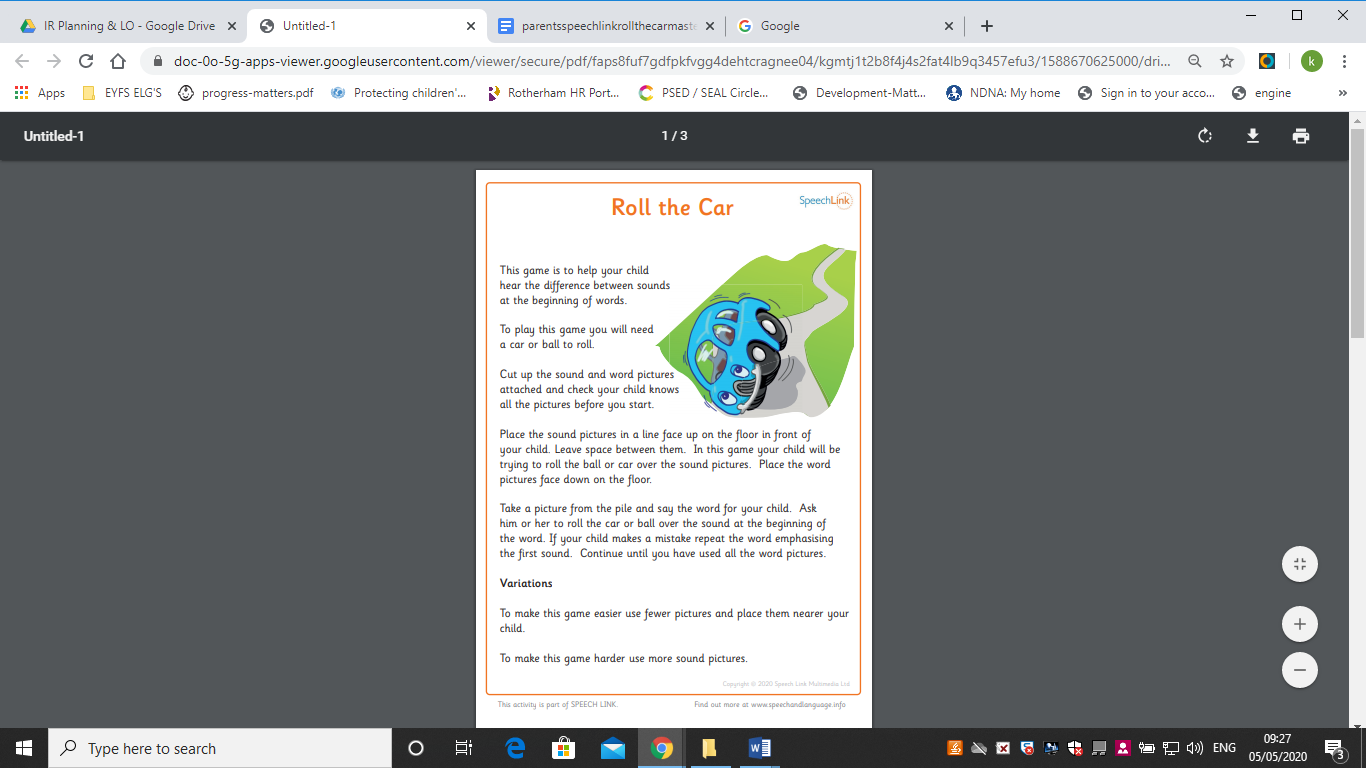 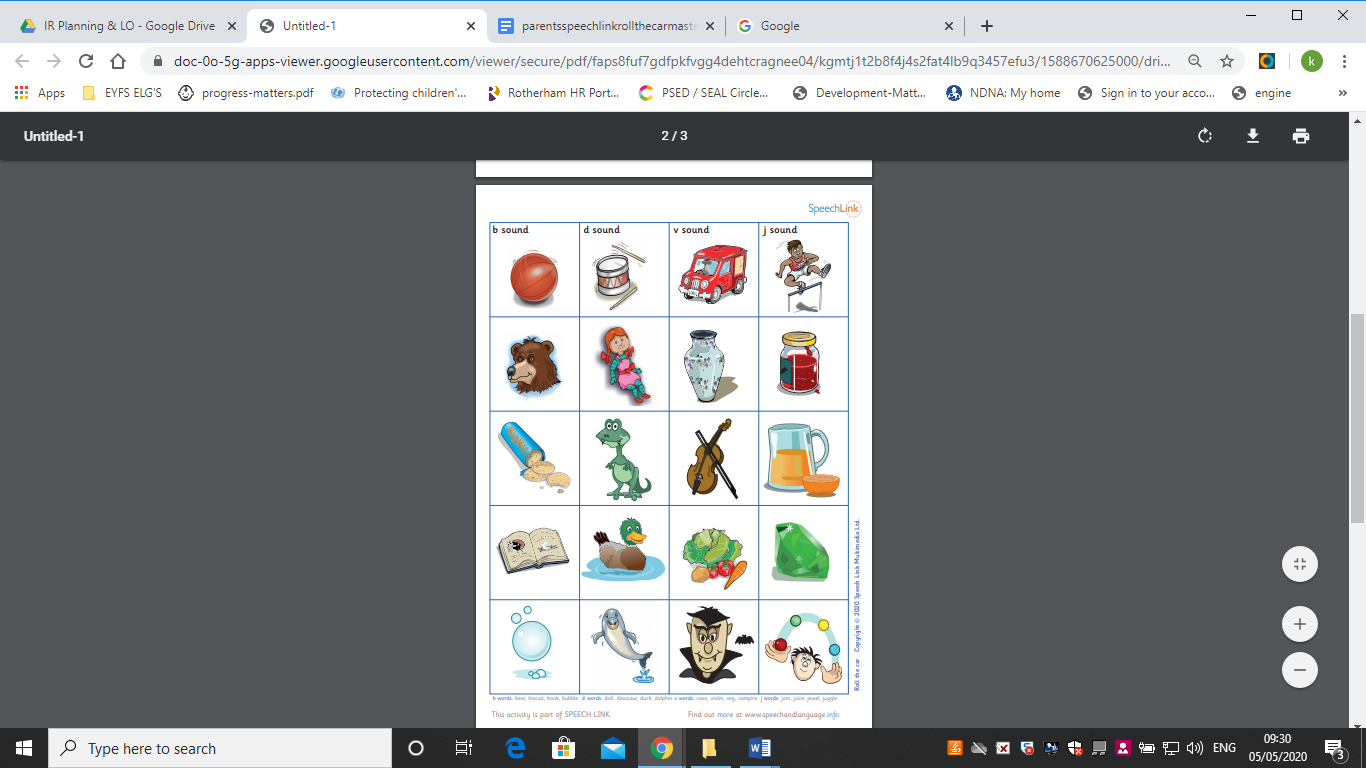 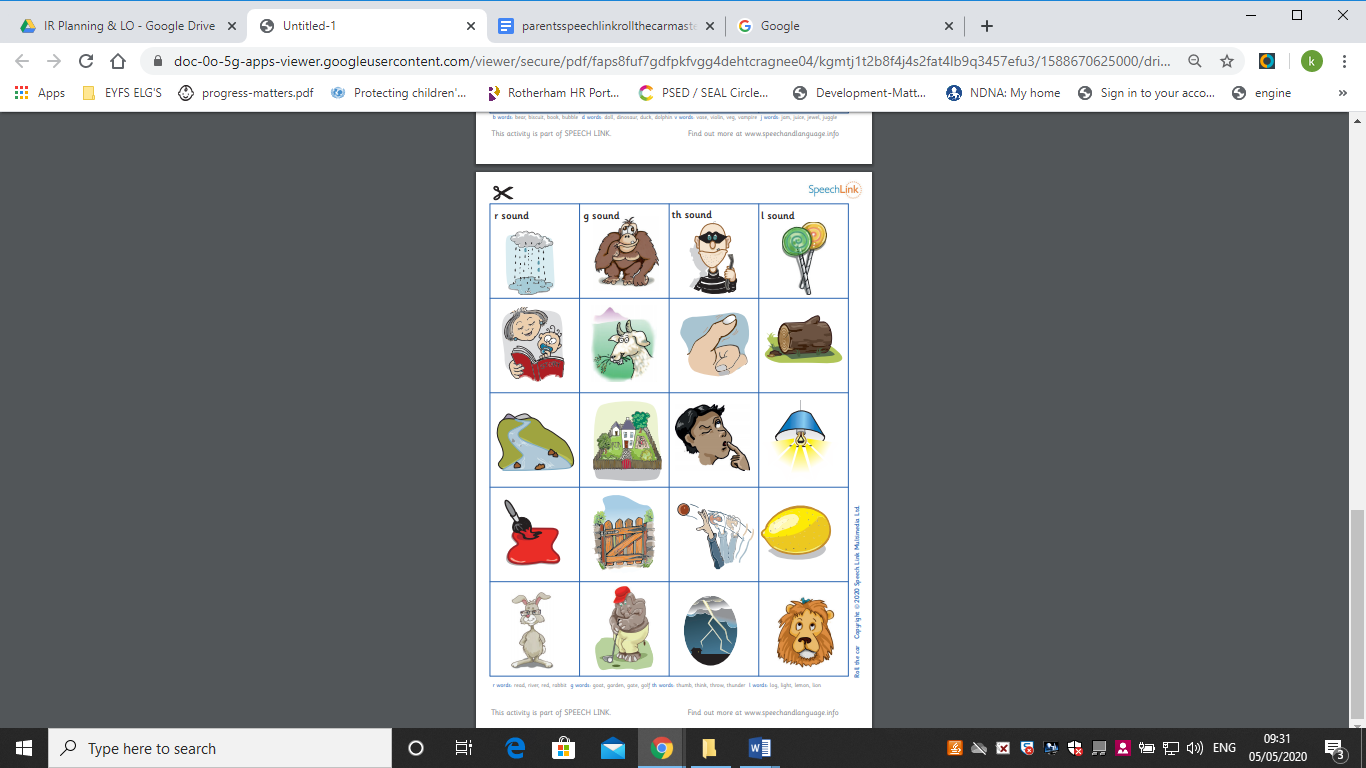 Monster food Initial sounds game.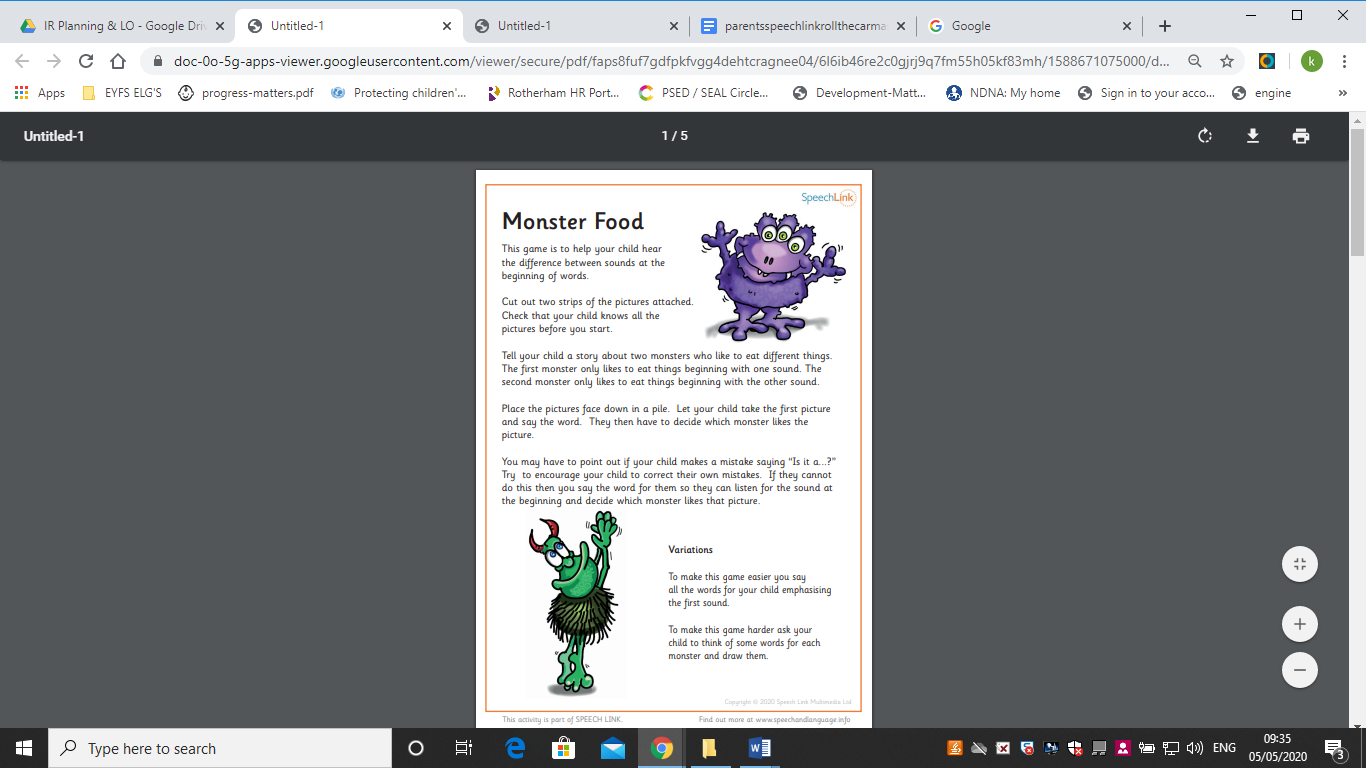 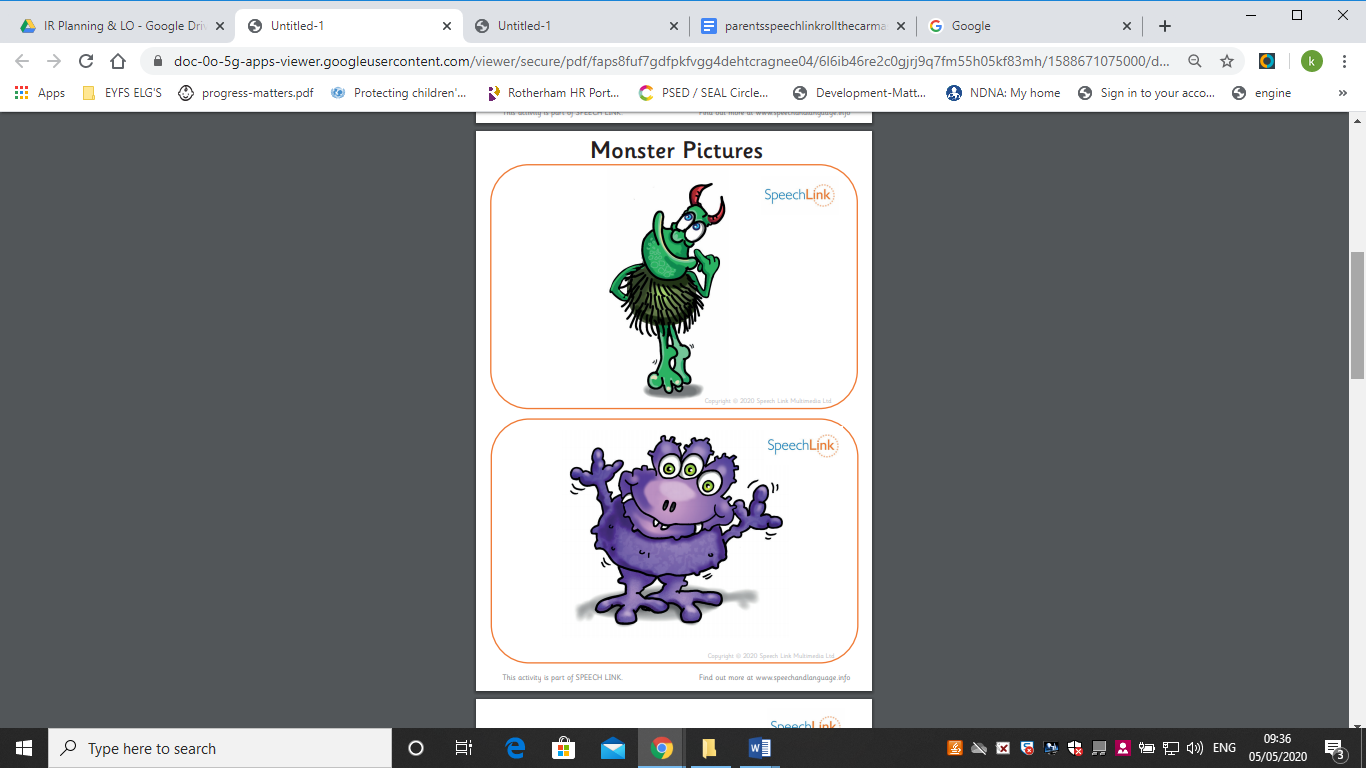 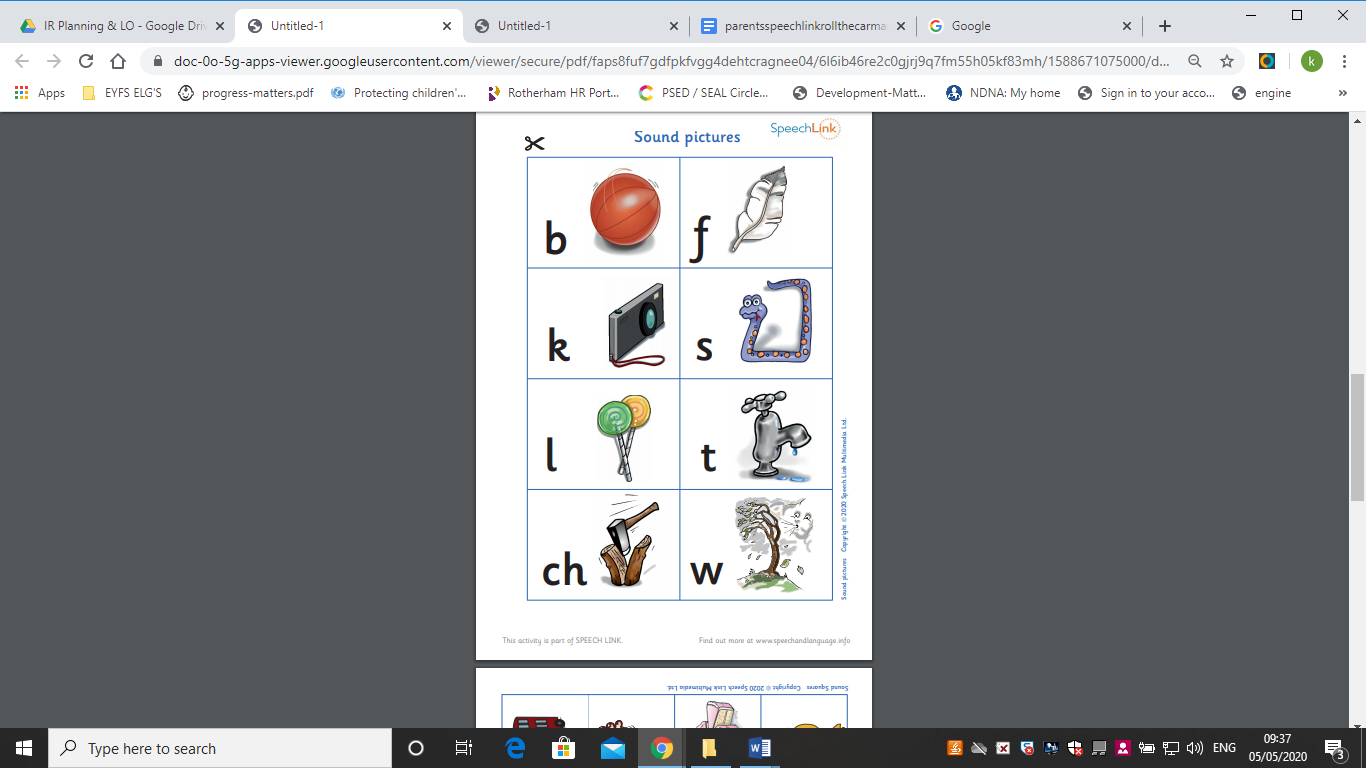 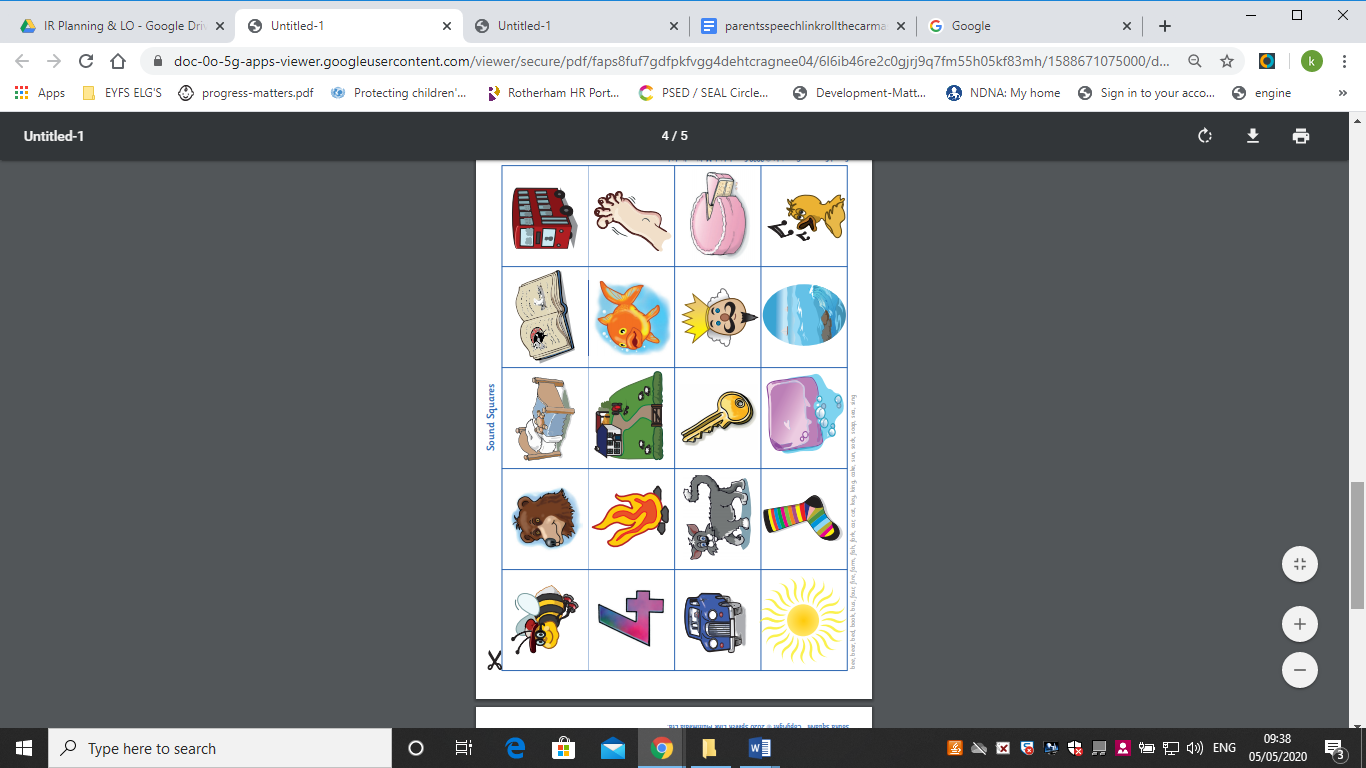 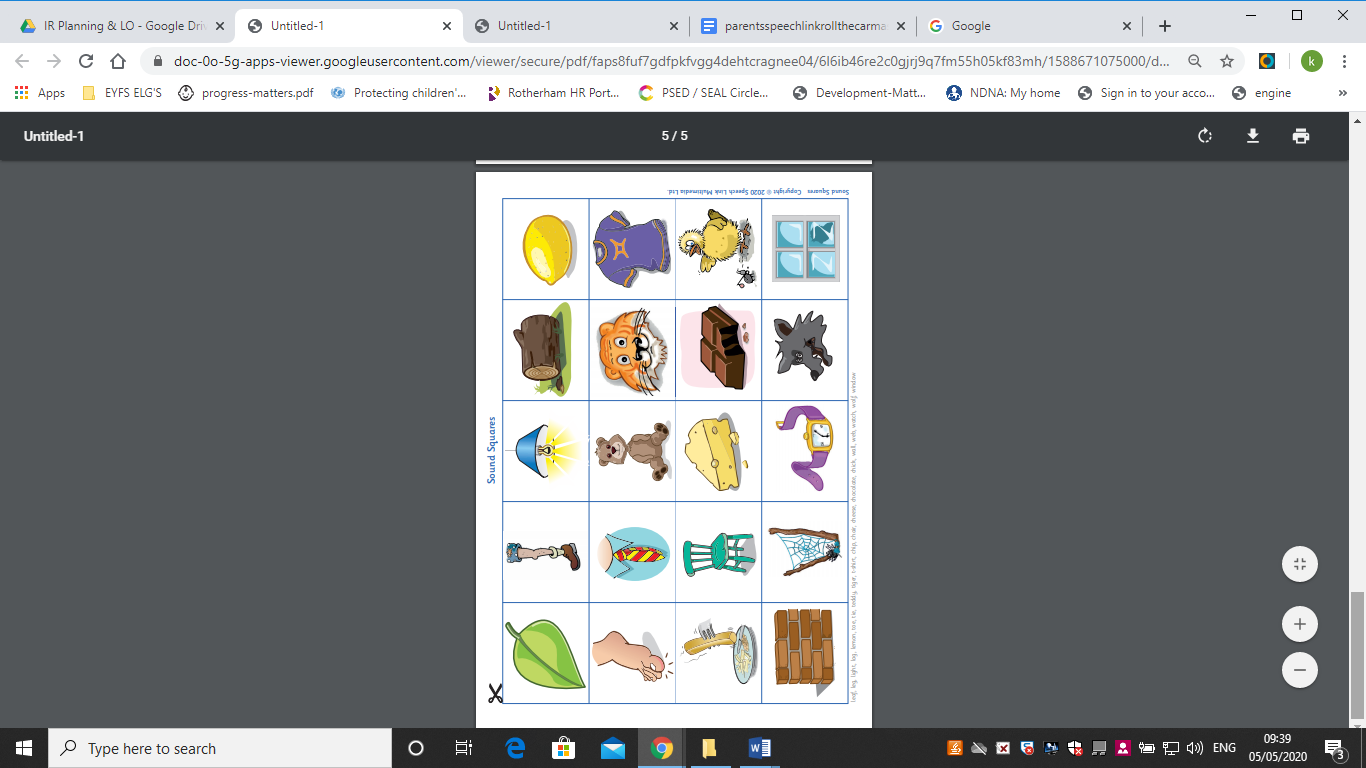 